Комунальний заклад«Келебердянський ліцей» Ліплявської сільської ради        Канівського району   Черкаської області_____________________________________________________Семінар № 2. Результати самостійної роботиЗаступник директора з навчально-виховної роботи комунального закладу „Келебердянський  навчально-виховний комплекс „Дошкільний навчальний заклад - загальноосвітня школа I-III ступенів” Ліплявської сільської ради об’єднаної територіальної громади Черкаської областіІващенко Людмила Миколаївна Педагогічного спілкування з учнями на тему :«Кожна людина заслуговує на повагу».3 лютого заступником директора з НВР Іващенко Л.М. було проведено педагогічне спілкування з учнями 9 класу на тему : «Кожна людина заслуговує на повагу» за оповіданням Ії Сапіної «Повагою на повагу». Також учні пройшли  анкетування. Після проведення анкетування та підрахунку балів учні усвідомили те, що необхідно врівноважувати свої бажання та самовдосконалюватися.    Прочитавши оповідання, у дітей було викликано багато емоцій та розподілилися  думки . Сучасні діти говорять, що зараз мало довіри один до одного, особливо до чужих . І в цьому винні дорослі, бо так виховують : «Не довіряй». Але вони вірять у те , що треба залишатися людиною у будь-якій ситуації, поважати думку інших. Треба ставитися до людей так як ти хочеш ,щоб ставилися до тебе. Всі дійшли однієї думки , що головна героїня – це сильна та смілива людина, з якої треба брати приклад . Її віра в людей та повага до них - це велика сила.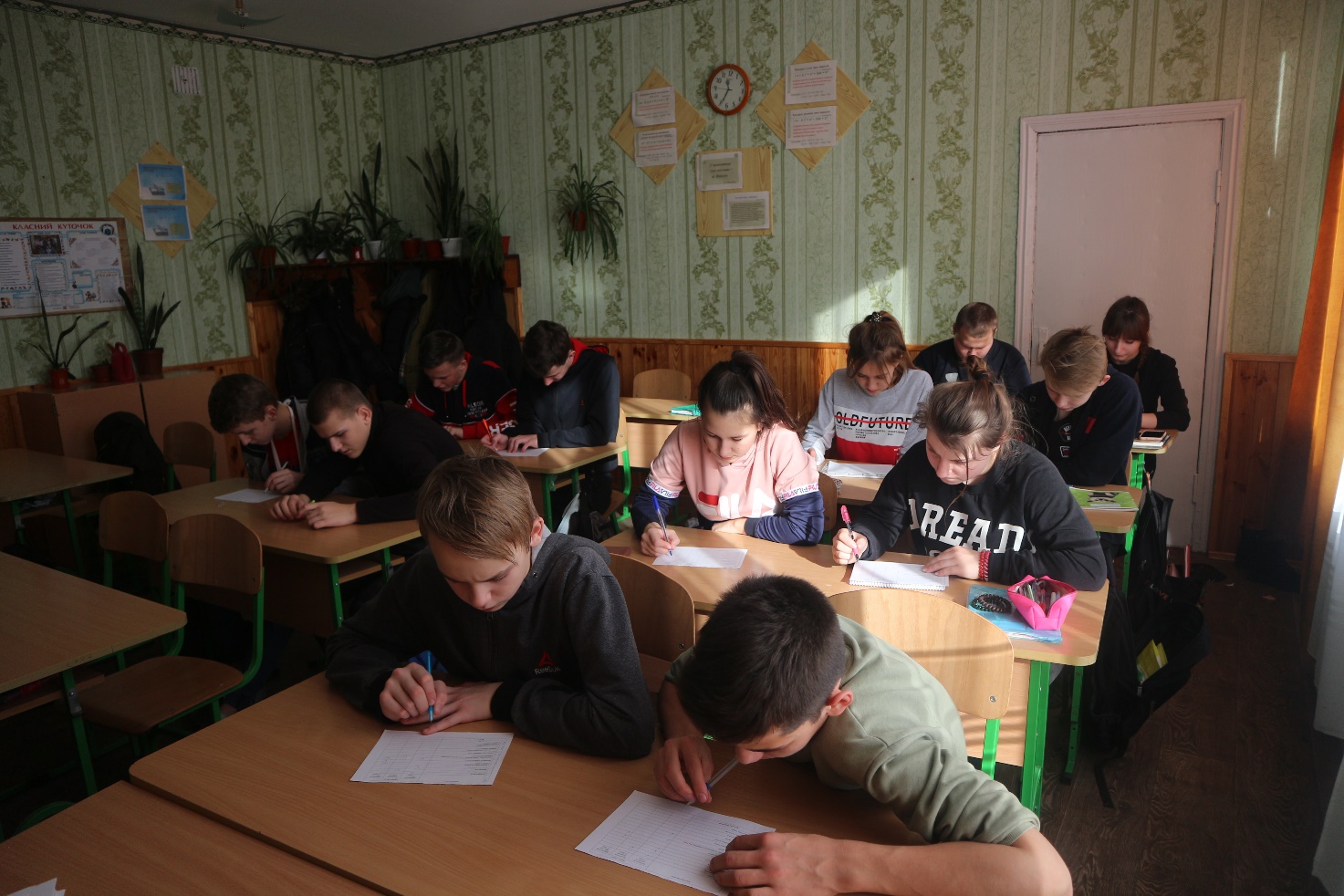 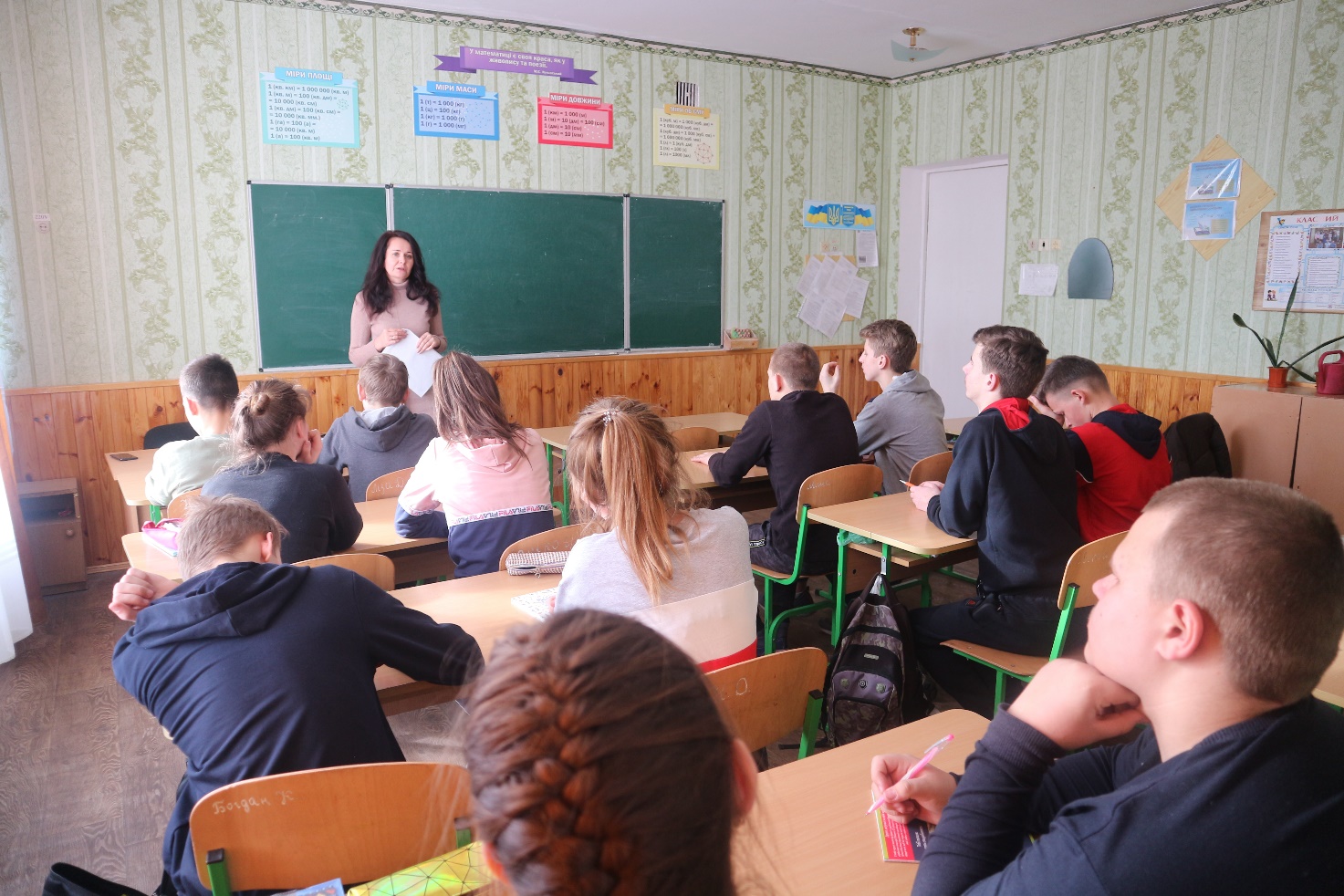 